Способы коррекции оптических ошибокУважаемые коллеги! Предлагаем Вашему вниманию примеры игровых упражнений по коррекции оптической дисграфии на материале букв б-д.Работа начинается с уточнения оптико-пространственных дифференцировок на действиях с картинками, геометрическими фигурами, мозаикой, для упражнений в конструировании и реконструировании букв алфавита можно использовать счетные палочки или картонные элементы букв. Дети упражняются в анализе состава и структуры графического знака; в синтезе его из элементов; в сравнительном анализе букв (от более грубых дифференцировок — к более тонким). Поначалу реконструкция букв происходит в наглядно-действенном плане, а затем — отвлеченно, т.е. по представлению.Переходя к рукописному шрифту, дети упражняются в записи чередующихся элементов букв, смешиваемых по кинетическому сходству: по образцу, по исходной инструкции, под команду — с постепенным убыстрением темпа. При дифференциации таких букв основная задача логопеда — научить детей выделять «опорные», сигнальные признаки, отличающие смешиваемые буквы (и, соответственно, обозначаемые ими звуки).Последовательность операций такова: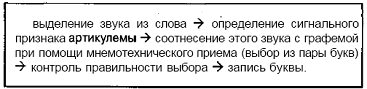 Главной целью является закрепление связи между фонемой — артикулемой — графемой — кинемой. Для контроля правильности включаются все четыре анализатора.Полезен устный диктант слогов, слов — когда дети в ответ выписывают букву в воздухе либо пальцем — на поверхности стола.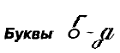 Показ предметной картинки.Выделение начального звука (Б). Уточнение артикуляции — звонкий согласный, взрывной; преграда — сомкнутые губы (губы).Показ второй предметной картинки; выделение начального звука — Д.Уточнение его артикуляции (согласный звонкий, взрывной, преграда — кончик языка упирается в десны верхних резцов (Д — десны).Сопоставление звуков по артикуляции.Общее: звонкие, взрывные, мгновенные согласные. Разное: место преграды: Б - гуБы, Д — десны. Наблюдение за особенностями артикуляции этих звуков, за изменением места образования звуков: Б — Д, Б — Д ...Соотнесение звука с буквой. Сравнение буквы с очертаниями белки, хвост которой направлен вверх. Буква вписывается в силуэт белки.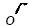 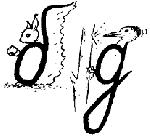 Соотнесение буквы с очертаниями дятла (когда дятел «лечит» деревья, хвост его для опоры направлен вниз — упирается в ствол).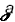 Буква вписывается в силуэт дятла.Вывод: запоминаем наши «опоры»:звук Б — «взрываются» губы; буква - хвост белки (вверх);звук Д - язык упирается в десны; буква - хвост дятла (вниз).1. Чтение слогов хором (таблица выполнена в рукописном шрифте).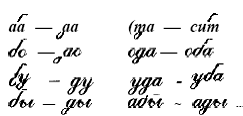 2. Поэлементная запись букв с проговариванием.3. Выборочный диктант слогов:а) диктовка серии (не более 1-го — 2-х раз);б) отраженное проговаривание хором;в) запись серии.4. По окончании диктанта проводится проверка хоровым чтением. 5. На доске записаны слова с пропущенными буквами:— елил -ал про—елВопросы к детям: сколько слов записано на доске? Прочтите их, вставив нужные буквы. Устно составляются с каждым из них предложения или словосочетания. Затем ученики записывают в тетрадь самостоятельно три пары слов, выделив буквы б и д цветным карандашами. (На доске не должно быть восстановленной записи, иначе работа будет сведена к механическому списыванию.)6. Рассмотреть ряд предметных картинок. Назвать их последовательно, запомнить названия. При повторном назывании выделить в словах искомые звуки. Такой ряд может включать до 12-16 картинок, например:Затем выполняется самостоятельно графическая запись в тетрадях:б, д, б, бб, д, дд, бб ... (т.е. все картинки «шифруются»).(Педагог обращает внимание на особенности работы каждого ученика: выдержана ли последовательность и количество «слов»; есть ли смешения букв, каков темп работы?).Проверка ошибок проводится коллективно — чтением и расшифровкой записи.7. ставить все эти картинки в два ряда - по наличию звука Б или Д.8. Запись под диктовку слов в 2 столбца - по наличию звука Б - Д:дорога, работа, прибежал, загадал, ребро, добрый (СНОСКА: Слова, содержащие оба звука, дети догадываются записать посередине строки:), рубль, денёк, дважды, однажды, везде, брызги, убрал, здесь, одежда, бубен.9. От данных слов образовать новые с помощью приставки до-, например:Устно составить словосочетания:10. Прочитать, вставляя пропущенные буквы б или д:а)У Ли-ы голу-ой -ант.Ва-им -ал -ругу -улку.Весь -ень и-ёт -ождь.У -а-уижи наря-ная -лузка.На -иване -елая по-ушка.Завтра -у-ет холо-ная пого-а.б)11. Повторить за логопедом:а) «Все бобры добры для своих бобрят»б)«Ходит Люба возле дуба.Нам глядеть на Любу любо.Прислонилась Люба к дубу —любо нам глядеть на Любу!»12. Предложения для чтения, анализа и записи:В дороге мы озябли. Утята добрались до другого берега. В ноябре ледяной покров на реках ненадёжен. Ребята ведут борьбу с вредителями садов. В сентябре издали видны алые ягоды рябины. Дождём забрызган подоконник.Тексты диктантовЛЕТОМЛетом братья были у бабушки и дедушки в деревне. Недалеко бежала быстрая речка Бобровка. Дети любили удить рыбу до самого обеда. А вечером ребята работали в огороде.ОСЕНЬНаступил октябрь. Люди зябнут в домах. Надо раздобыть дров, тогда будет тепло. Дедушка купил целую подводу дров. Дядя Боря и Вадим будут их рубить. Младший брат Володя будет убирать дрова в сарай.Материал подготовлен Ириной Ереминой по книге: Садовникова И.Н. Нарушения письменной речи и их преодоление у младших школьников. М.: Владос, 1997обезьянасундукбулка, барабанрадугадедушкабубликибежал – добежалбрёл — ...брал — ...белил —... бил — ...брил — ...-о-авка
-о-рый
-орь-а
са-ово-ы
-о-рался-оро-а
-рига-а
-у-ильник
по-ерёзовик
-лю-целе-е-и
-у-инка
-ро-и
-орь-а
-е-ро-о-ро-ушный
-о-рость
по-оро-ок
-ро-яга
-ара-анить